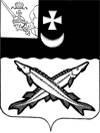 ПРЕДСТАВИТЕЛЬНОЕ СОБРАНИЕБЕЛОЗЕРСКОГО МУНИЦИПАЛЬНОГО ОКРУГАВОЛОГОДСКОЙ ОБЛАСТИРЕШЕНИЕОт 31.01.2023№140Об утверждении Положения о старостахсельских населенных пунктов  Белозерс-кого   муниципального  округа  Вологод-ской области   В соответствии со ст. 3, 27.1. Федерального закона от 06.10.2003 № 131-ФЗ «Об общих принципах организации местного самоуправления 
в Российской Федерации», законом Вологодской области от 10.07.2013 
№ 3121-ОЗ «О регулировании отдельных вопросов деятельности старост сельских населенных пунктов в Вологодской области», ст. 17 Устава Вологодского муниципального округа,   Представительное Собрание округаРЕШИЛО:1. Утвердить Положение о старостах сельских населенных пунктов Белозерского муниципального округа Вологодской области согласно приложению 1 к настоящему решению.2. Признать утратившими силу нормативные правовые акты Советов поселений, входящих в состав Белозерского муниципального района Вологодской области, согласно приложению 2 к настоящему решению.3. Настоящее решение распространяется на  правоотношения, возникшие с 01.01.2023 года,  подлежит опубликованию в газете «Белозерье» и размещению на официальном сайте Белозерского муниципального округа в информационно-телекоммуникационной сети «Интернет».Председатель Представительного Собрания  округа:                              И.А. ГолубеваГлава округа:                                                                           Д.А. СоловьевУТВЕРЖДЕНОрешением Представительного Собрания округа от __________№ ___ (приложение 1)ПОЛОЖЕНИЕ О СТАРОСТАХ СЕЛЬСКИХ НАСЕЛЕННЫХ ПУНКТОВ БЕЛОЗЕРСКОГО МУНИЦИПАЛЬНОГО ОКРУГА ВОЛОГОДСКОЙ ОБЛАСТИОБЩИЕ ПОЛОЖЕНИЯ1.1. Настоящее Положение о старостах сельских населенных пунктов Белозерского муниципального округа Вологодской области (далее – Положение) разработано в соответствии со ст.  3, 27.1. Федерального закона от 6 октября 2003 года № 131-ФЗ «Об общих принципах организации местного самоуправления в Российской Федерации», законом Вологодской области от 10.07.2013  № 3121-ОЗ «О регулировании отдельных вопросов деятельности старост сельских населенных пунктов в Вологодской области», ст. 17 Устава Белозерского  муниципального округа в целях обеспечения многообразия форм участия населения в осуществлении местного самоуправления на территории Белозерского муниципального округа Вологодской области (далее - округ) и регулирует отдельные вопросы деятельности старост сельских населенных пунктов  округа.  1.2. Для организации взаимодействия органов местного самоуправления Белозерского муниципального округа  и жителей сельского населенного пункта при решении вопросов местного значения в сельском населенном пункте, расположенном в округе, может назначаться староста сельского населенного пункта. 1.3. Староста сельского населенного пункта осуществляет свою деятельность на безвозмездной основе во взаимодействии с органами государственной власти Вологодской области, органами местного самоуправления округа, в соответствии с федеральным, областным законодательством и муниципальными правовыми актами муниципального округа.II. ПОРЯДОК НАЗНАЧЕНИЯ СТАРОСТЫ СЕЛЬСКОГО НАСЕЛЕННОГО ПУНКТА2.1. Староста сельского населенного пункта (далее – староста) назначается Представительным Собранием Белозерского муниципального округа (далее – Представительное Собрание) по представлению схода граждан сельского населенного пункта из числа лиц, проживающих на территории данного сельского населенного пункта и обладающих активным избирательным правом.2.2. Старостой сельского населенного пункта не может быть назначено лицо:1) замещающее государственную должность, должность государственной гражданской службы, муниципальную должность или должность муниципальной службы;2) признанное судом недееспособным или ограниченно дееспособным;3) имеющее непогашенную или неснятую судимость.2.3. Староста сельского населенного пункта не является лицом, замещающим государственную должность, должность государственной гражданской службы, муниципальную должность или должность муниципальной службы, не может состоять в трудовых отношениях и иных непосредственно связанных с ними отношениях с органами местного самоуправления.2.4. Кандидатура старосты выдвигается сходом граждан по вопросу выдвижения кандидатуры старосты. 2.5. Кандидатура старосты выдвигается из числа граждан, указанных в пункте 2.1 настоящего Положения, которые могут быть предложены:1) путем самовыдвижения; 2) инициативной группой населения, численностью не менее 10 человек, проживающих на территории сельского населенного пункта муниципального округа, на которой осуществляет свою деятельность староста;3) по предложению органов местного самоуправления округа.2.6. Организационная подготовка схода граждан по вопросу выдвижения кандидатуры старосты осуществляется в порядке, установленном решением Представительного Собрания. 2.7. Решение о назначении старосты принимается Представительным Собранием на ближайшем заседании со дня поступления в Представительное Собрание представления схода граждан о назначении старосты путем проведения открытого голосования большинством голосов от установленной численности депутатов Представительного Собрания. 2.8. Копия решения Представительного Собрания о назначении старосты в течение 3 рабочих дней со дня его принятия направляется назначенному старосте. 2.0. Список назначенных старост размещается на официальном сайте Белозерского муниципального округа в информационно- телекоммуникационной сети  «Интернет». Список включает в себя: фамилию и инициалы имени и отчества (последнее – при наличии) старосты и список сельских населенных пунктов, закрепленных за данным старостой.III. ПОЛНОМОЧИЯ СТАРОСТЫ3.1. Срок полномочий старосты сельского населенного пункта 
в соответствии с Уставом Белозерского  муниципального округа составляет 5 лет.3.2. Полномочия старосты сельского населенного пункта прекращаются досрочно по решению Представительного Собрания 
по представлению схода граждан сельского населенного пункта, а также 
в случаях, установленных пунктами 1 - 7 части 10 статьи 40 Федерального закона от 6 октября 2003 года № 131-ФЗ «Об общих принципах организации местного самоуправления в Российской Федерации». 3.3. Староста сельского населенного пункта для решения возложенных на него задач осуществляет следующие полномочия: 1) взаимодействует с органами местного самоуправления, муниципальными предприятиями и учреждениями и иными организациями по вопросам решения вопросов местного значения в сельском населенном пункте;2) взаимодействует с населением, в том числе посредством участия в сходах, собраниях, конференциях граждан, направляет по результатам таких мероприятий обращения и предложения, в том числе оформленные в виде проектов муниципальных правовых актов, подлежащие обязательному рассмотрению органами местного самоуправления;3) информирует жителей сельского населенного пункта по вопросам организации и осуществления местного самоуправления, а также содействует в доведении до их сведения иной информации, полученной от органов местного самоуправления;4) содействует органам местного самоуправления в организации 
и проведении публичных слушаний и общественных обсуждений, обнародовании их результатов в сельском населенном пункте;5) вправе выступить с инициативой о внесении инициативного проекта по вопросам, имеющим приоритетное значение для жителей сельского населенного пункта;6) содействует реализации муниципальных правовых актов 
на территории сельского населенного пункта;7) информирует население сельского населенного пункта о своей деятельности не реже одного раза в год на собрании граждан, порядок проведения которого определяется решением Представительного Собрания  округа;8) участвует в организации взаимодействия населения с органами местного самоуправления при решении вопросов местного значения.3.4. Полномочия старосты подтверждаются выпиской из решения Представительного Собрания о его назначении либо удостоверением, вручаемым в соответствии с разделом IV настоящего Положения.IV. УДОСТОВЕРЕНИЕ СТАРОСТЫ4.1. Удостоверение старосты также является официальным документом, подтверждающим полномочия старосты (далее - удостоверение).4.2. Изготовление удостоверения обеспечивается аппаратом Представительного Собрания  округа по форме согласно приложению к настоящему Положению на основании заявления старосты о выдаче удостоверения.Заявление о выдаче удостоверения подается на имя Председателя Представительного Собрания   округа.  Удостоверение старосты подписывается Председателем Представительного Собрания округа и главой  округа.4.3. Удостоверение старосты выдается в течение 30 календарных дней 
со дня поступления в аппарат Представительного Собрания округа заявления о выдаче удостоверения.Выдача удостоверений производится лично под роспись старосты 
в журнале учета и выдачи удостоверений старост.4.4. Удостоверение выдается на срок полномочий старосты.4.5. В удостоверении должны быть указаны сведения о сроке действия удостоверения, а в случае продления срока полномочий старосты — сведения о продлении срока действия удостоверения.4.6. Замена удостоверения производится в случаях:1) изменения фамилии, имени или отчества владельца;2) установления неточностей или ошибочности произведенных в удостоверении записей;3) непригодности для пользования (порчи);4) утери удостоверения.4.7. Замена удостоверения осуществляется на основании заявления старосты о выдаче нового удостоверения. Заявление подается на имя председателя Представительного Собрания округа. В заявлении указываются причины замены удостоверения.4.8. В случае изменения старостой фамилии, имени или отчества к заявлению прилагаются заверенные копии документов, подтверждающих факт изменения фамилии, имени или отчества.В случае порчи удостоверения старосты оно заменяется на новое при условии возврата старого удостоверения.В случае утери удостоверения старостой в заявлении указываются обстоятельства его утраты.4.9. Аппарат Представительного Собрания округа в течение 15 календарных дней со дня поступления заявления старосты о замене удостоверения оформляет новое удостоверение.Выдача нового удостоверения производится лично под роспись старосты в журнале учета и выдачи удостоверений старост с указанием причин замены удостоверения.4.10. Удостоверение подлежит возврату в аппарат Представительного Собрания округа  в течение 10 дней при прекращении полномочий старосты.Возврат удостоверения производится лично под роспись старосты в журнале учета и выдачи удостоверений старост.4.11. Староста несет ответственность за сохранность выданного ему удостоверения.V. ПОРЯДОК ПРЕДСТАВЛЕНИЯ КАНДИДАТУР В ОБЩЕСТВЕННЫЙ СОВЕТ  СТАРОСТ ПРИ ГУБЕРНАТОРЕ ВОЛОГОДСКОЙ ОБЛАСТИ5.1 Вопрос о представлении кандидатуры старосты в Общественный совет старост при Губернаторе Вологодской области (далее – Общественный совет старост) рассматривается  на заседании Представительного Собрания округа.5.2. Представление в Общественный совет старост осуществляется с согласия старосты.  Староста выражает свое согласие  в письменной форме  или  устно на заседании Представительного Собрания округа.5.3. В случае согласия старосты на представление его кандидатуры в   Общественный совет старост депутаты Представительного Собрания голосуют за представление кандидатуры старосты в Общественный совет старост. Голосование является открытым.5.4. Решение Представительного Собрания о представлении кандидатуры старосты  в Общественный совет принимается большинством голосов от установленной численности депутатов Представительного Собрания.МЕРЫ ПООЩРЕНИЯ СТАРОСТ6.1. Старосты поощряются органами местного самоуправления Белозерского муниципального округа за активную работу, в том числе по итогам муниципального конкурса «Лучший староста Белозерского муниципального округа», проводимого в порядке, установленном  Представительным Собранием  округа.6.2. Органами местного самоуправления Белозерского муниципального округа также обеспечивается участие старост в областном конкурсе «Лучший староста года» в порядке, установленном Правительством Вологодской области.УТВЕРЖДЕНрешением ПредставительногоСобрания округа от __________№ ___ (приложение  2)Перечень решений Советов поселений, входящих в состав Белозерского муниципального района Вологодской области, подлежащих признанию утратившими силу1. Решение Совета сельского поселения Антушевское от 29.08.2016 № 23 «Об  утверждении  Положения о старосте населенного пункта сельского поселения Антушевское».	       2. Решение Совета сельского поселения Артюшинское от 09.09.2016  № 40 «Об утверждении Положения о старосте
населенного пункта сельского поселения Артюшинское»3. Решение Совета Глушковского сельского поселения от 21.09.2016 № 28 «Об утверждении Положения о старосте населенного пункта Глушковского сельского поселения».       4. Решение Совета Куностьского сельского поселения от 23.08.2016 № 28 «Об утверждении Положения о старосте населенного пункта Куностьского сельского поселения».        5. Решение Совета Шольского сельского поселения   от 31.08.2016 № 25  «Об утверждении Положения о старосте населенного пункта Шольского сельского поселения».Пояснительная записка к проекту решения Представительного Собрания Белозерского муниципального округа «Об утверждении Положения о старостах сельских населенных пунктов Белозерского муниципального округа Вологодской области»Проект решения «Об утверждении Положения о старостах сельских населенных пунктов Белозерского муниципального округа Вологодской области» разработан в соответствии со ст. 3, 27.1. Федерального закона от 06.10.2003 № 131-ФЗ «Об общих принципах организации местного самоуправления в Российской Федерации», законом Вологодской области от 10.07.2013 № 3121-ОЗ «О регулировании отдельных вопросов деятельности старост сельских населенных пунктов в Вологодской области», ст. 17 Устава Белозерского муниципального округа в целях обеспечения многообразия форм участия населения в осуществлении местного самоуправления на территории Белозерского  муниципального округа Вологодской области.Проектом решения предлагается утвердить Положение, которое урегулирует отдельные вопросы деятельности старост сельских населенных пунктов муниципального округа, в том числе порядок назначения, полномочия старост сельских населенных пунктов, подтверждения их полномочий, порядок представления кандидатур в Общественный совет старост при Губернаторе области, а также меры поощрения старост.Принятие настоящего проекта решения потребует признания утратившими силу нормативных правовых актов поселений, входящих в состав Белозерского муниципального района Вологодской области, регулирующих статус старост сельских населенных пунктов соответствующих муниципальных образований. 